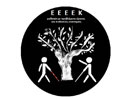 ΕΕΕΕΚ ΜΑΘΗΤΩΝ ΜΕ ΠΡΟΒΛΗΜΑΤΑ ΟΡΑΣΗΣ ΚΑΙ ΠΟΛΛΑΠΛΕΣ ΑΝΑΠΗΡΙΕΣΕΡΓΑΣΤΗΡΙΟ ΚΗΠΟΥΡΙΚΗΣ ,  ΤΑΞΕΙΣ   Γ ΚΗΠ., Ε ΚΗΠ.  ΚΑΙ  ΣΤ ΚΗΠ.Δραστηριότητα 3,   07 -04-2020ΚΟΣΥΒΑ ΜΑΡΙΑ   ΠΕ 88.02Παίζω και ΜαθαίνωΓειάσας παιδιά!!!Ώρα για παιχνίδι!!!Παίζουμε κρεμάλα;Τι θα ήταν η ζωή χωρίς παιχνίδι; Μονότονη!!! Παίζουμε και μαθαίνουμε!!!Πάμε!!!Στο παρακάτω link(σύνδεσμο) θα βρείτε μια πολύ ωραία ιδέα για να παίξετε είτε μόνοι σας είτε με παρέα!Πατήστε πάνω του και θα σας ανοίξει μια ωραία εικόνα με αυτό που θα ψάξετε και φυσικά όλα τα γράμματα που θα δοκιμάσετε για να δείτε ποιο ταιριάζει!!! Δοκιμάστε το και θα ανταλλάξουμε απόψεις και εντυπώσεις!!! https://learningapps.org/watch?v=pet8wjkfa20ΚΑΛΗ ΕΠΙΤΥΧΙΑ!!! ΥΠ.  Το υλικό δημιουργήθηκε μεσα από τη σελίδα learnigapps